Vänsterpartiet Gnesta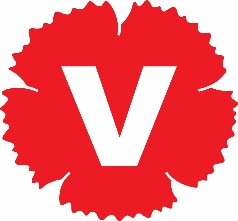 Interpellation till Barn och utbildningsnämndens ordförande Annika Eriksson. 2015 lämnade Vänsterpartiet Gnesta en motion med följande innehåll:”Tillgången till kulturen är en av de stora klasskillnaderna i dag; den ger grunden i ett socialt kapital som är en av de stora klasskillnaderna, handlar om att uppträda inför folk, ta för sig i sociala sammanhang och ha socialt och kulturellt självförtroende. Det är en möjlighet till utveckling, kreativitetet och bra självförtroendet. Den möjligheten ska inte avgöras av föräldrarnas tjocklek på plånboken. Avgiften idag i Gnesta är 700 kr per termin. Har en familj flera barn så blir detta en kostnad som inte alla har råd med.Vi yrkar• Att avgiften för kulturskolans aktiviteter begränsas till 300 kr per aktivitet och termin.”Svaret på interpellationen blev att man ville avvakta om regeringen skulle skjuta till mer pengar till Kulturskolan innan beslut fattas om sänkta avgifter.Enligt den information vi har så har regeringen nu tillskjutit extra pengar till Kulturskolan och vår fråga blir därför:Avser kommunen att med hjälp av de extra statliga bidragen till Kulturskolan sänka avgifterna och med hur mycket i så fall?Om man inte avser att sänka avgifterna, vilket är i så fall skälet till detta?Om man inte avser att sänka avgifterna, vad används i så fall pegarna till?För Vänsterpartiet Gnesta den 10 maj 2018Lena Staaf